Пространство Монсальват и Галактический Ковчегпредставляют серию книг проекта «Мнемосина»Книга первая, кол-во страниц 96, 2018 г. Серия «Истории великой любви» 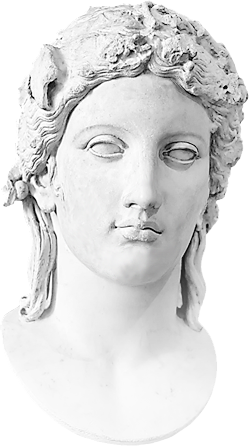 Проект МНЕМОСИНА2018 г.Авторы  Галина Росси – Архитектесса Пространств МонсальватаФеана – Душа Семи Галактический МорейIzolda - Вестница Страны ЕдинстваGodefroi - Паладин Королевства ТруверовХудожница Ruth Sanderson – обложка книгиКартины художников: Николя Пуссен, Эжен Делакруа,  Марцелло Провенцале,  Жан-Батист-Камиль Коро, Фредерик Лейтон, Edward Slocombe, Sir Frank Dicksee, Рафаэль Санти и др.Составитель – ФеаноПифагор и ФеаноРомео и ДжульеттаДжауфре Рюдель и Дальняя ДамаОдиссей у КалипсоОрфей и ЭвридикаДанте и БеатричеТристан и ИзольдаПетрарка и ЛаураБертран дю Геклен и Типен РавенельАспазия и ПериклФридрих Гёльдерлин и Сюзетта ГонтарОкассен и НиколеттаРене Анжуйский и Жанна де ЛавальКришна и РадхаАль-Мутамид и ИтимадГамлет и ОфелияГвиневера и ЛанселотДон Хуан и Донна АннаПаоло Малатеста и Франческа да РиминиСандро Боттичелли и Симонетта ВеспуччиЗеленые рукава * GreensleevesВальтер и Гризельда ("Гризельда" Джеффри Чосера)Лоренцо и Изабелла. (Изабелла или горшок с базиликом)Вход в Пространства Монсальват (Галина Росси)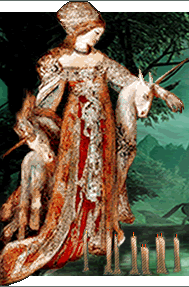 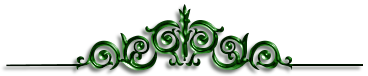 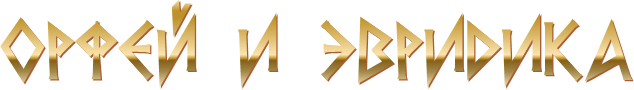 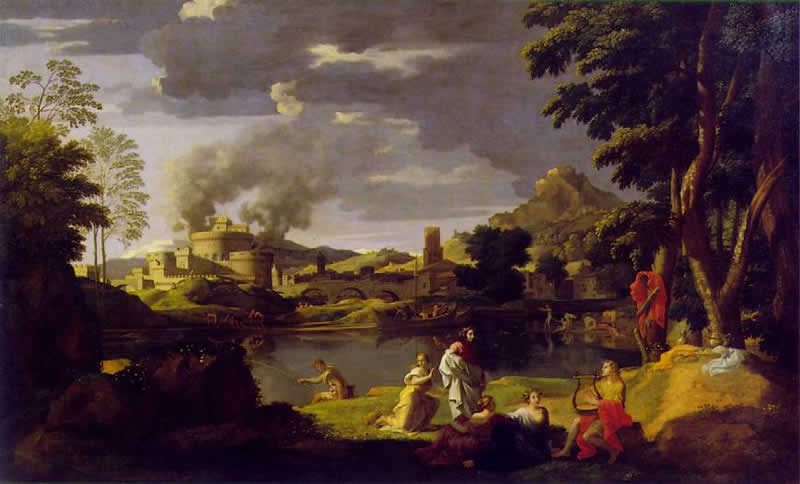 Николя Пуссен. Пейзаж с Орфеем и Эвридикой (1650 - 1653) ОРФЕЙ И ЭВРИДИКАСотворчествоФеано Храм ОРФЕЯ на Волшебном острове Эхо ПОСВЯЩЕНИЕ ОРФЕЮТворец! ...Несешь Ты знание мирам!Галактикам, рожденным из Единства.В Тебе - идеи, схемы монограммИ первые частицы, и таинства!Ты дланью Материнской семенаРассыпал по Земле, а Отчей СилойСбираешь опыт жизни – временаДля нового творенья легкокрылойДуши, что дивной Музыкой жива.Твори, Орфей!Звучание временСозвездий дальних, чудо-кружева,В них первый звук Тобою был рожден!Любовь не только ласка - мощь светил!Что временные формы прожигает,Храня лишь суть, не прах земных могил.Огонь Любви грехи испепеляет...Твори, Орфей!Во веки всех времен!Неси Огонь негаснущего ЗнаньяВ хоромы душ, чей дух всегда влюблен.Пробудится все сонное сознанье!Музыкальная композиция